Урок по математике в 3 классе по учебнику Г.Л. Муравьёвой, М.А. Урбан             2013 г. изд. стр.36-37Урок № 17. Тема: Закрепление. Самостоятельная работа.Цель: Закрепить знание табличных случаев умножения и деления с числами 2,3,4, совершенствовать умение составлять и решать задачи, вычислять периметры многоугольников.Задачи:Обучающие:  повторить знания о цифрах и числах,   систематизировать знания об алгоритме умножения и деления, переместительном законе умножения, отрабатывать вычислительные навыки на сложение и вычитание в пределах 100 с переходом через десяток и без перехода, порядок выполнения действий в выражениях, выполнение заданий на нахождение неизвестного компонента, решение задач на умножение и деление, логических задач, составлять числовые выражения, умение рационно группировать слагаемые, выполнять операции с числовыми значениями времени, определение длины ломаной.Развивающие: развивать внимание, память, логическое мышление.Воспитательные: воспитывать любовь и уважение к родной культуре, умение работать в коллективе, дружбу и взаимопомощь.Оборудование: таблица с названием компонентов умножения и деления, переместительный закон умножения, увеличение числа в несколько раз, компьютер с музыкальной подборкой, схемы к задаче,  рабочая тетрадь, учебник-1 часть, ручка, карандаш, линейка, дневник.Ход урока:Организационный моментВнимание! Проверь, дружок, Готов ли ты начать урок! Всё ли на месте? Всё ли в порядке: Книжки, ручки и тетрадки? Есть у нас девиз такой: Всё, что надо под рукой!2.Устный счёт    Математический диктант Взаимопроверка.- Кто не сделал ни одной ошибки, погладьте себя по голове.- Какой сегодня день? 3. Работа в тетради   - Открываем свои тетради, отступаем сверху 1 целую клеточку, на 2-ой отсчитываем 10 и записываем: … сентября. Возвращаемся на начало клеточек. От записи через 1 клеточку вниз отсчитываем вправо 7 клеточек и в 8 записываем: Классная работа (учитель напоминает алгоритм записи заданий в тетради, правильность оформления работы)-Ребята, скажите, какая тема сегодняшнего урока. Правильно. Тема  «Закрепление. Самостоятельная работа»4. Проверка домашнего задания. Корректировка знанийСтр. 35, №1     - Каким действием вы находили неизвестный компонент? (обратным)Ответы: 9,5,  3,3,  2,2.Стр. 35 №2 .Игра «Ключевые слова», «Восстанови схему» -Какие ключевые слова в задаче? (в 5 раз больше)Кувшин- 2лВедро -?, в 5 раз больше1)2х5=10 (л)Ответ: в ведре 10 литров воды.- Как эту задачу можно было изобразить с помощью ячеек?	2 л							?      Работа в учебнике               Объяснение учителя . *** Откройте свои учебники на стр.36 Учитель объясняет принцип работы с таблицей.на стр. 36 №4. На доске висит таблица с названиями компонентов умножения и деления.Умножить                                                                        	разделить                                   
		=              Х на засыпку: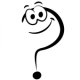 - Что значит составить равенство? Что неизвестно: часть или целое?Дети составляют примеры и записывают их в тетрадях:12÷3=4	20÷5=4	27÷9=3	32÷4=8Систематизация и закрепление знанийСтр.36 №3. Дополнение и решение задачи по условию и схеме. Игра «Аукцион вопросов»….- Какой компонент неизвестен?-Какие способы решения задачи вы предложите?-Каким действием будет решаться задача? Почему, какие ключевые слова?1 способ: 10+9=19 (н.)  25-19=6 (н.) 2 способ:1)25-10=15 (н.)2)15-9=6 (н.)Ответ: 6 телефонов друзейФизминутка           Релаксация (под музыку звуков природы)Закройте глаза, положите руки на колени, расслабьтесь и давайте мысленно перенесёмся в волшебный осенний лес. Полюбуемся красками золотой осени, поздороваемся с хозяевами и пожелаем им тепла и красоты. Остановимся. А так ли тихо в осеннем лесу? Послушайте, как шуршат падающие листья, шумит в ветвях ветерок, весело посвистывают синички. Мы спокойны, добры, приветливы, ласковы. А как пахнет в осеннем лесу? Вдохните глубоко этот горьковатый аромат! Лесной воздух отличается свежестью и чистотой.7.Систематизация знаний. Самостоятельная работа1 вариант- Стр.36 №1,2,5 (1 строка), стр.37 №6 (1 строка), №7 (1 строка)2 вариант- Стр.36 №1,2,5 (2 строка), стр.37 №6 (2 строка), №7 (2 строка)Зрительная физминутка по тренажёру8. Коллективная работа. Решение задач    *** Стр. 37, № 8 - Что такое квадрат? Что такое периметр? Как вычислить сторону данного квадрата?1)1дм 6см=16см          2)16÷4=4 (см)			Ответ: сторона квадрата 4 см.Стр.37 №9 «Ключ к успеху» (логическая задача)Уточнить форму колпачка, что значит «вид сверху». Ответ: №2.9.Обобщение -Чему был посвящён урок? (закреплению)10.Рефлексия. Вопрос к успеху.Рефлексия – «обращение назад»; осмысление собственных действий (самонаблюдение, размышление).(Яблоня, яблоки, листья, цветы.)- Урок у нас заканчивается. За это время выросло удивительное дерево, благодаря которому каждый из вас может показать пользу или бесполезность нашего урока.Если урок для вас прошел плодотворно, и вы остались довольны - прикрепите к дереву плоды – яблоки.Если урок прошел хорошо, но могло быть и лучше – прикрепите цветы.Если урок не отличается от прежних уроков, и ничего нового не принес – зеленые листочки.А уж если совсем напрасно было потрачено время на уроке, то – желтый, чахлый лист.11.Объяснение домашнего задания ***Стр. 37 № 1. - Для того чтобы решить эти примеры, нужно повторить таблицу × и ÷.***Стр. 37 № 2. Учитель прочитывает задание. -Что значит «в 6 раз меньше»?  Каким действием будем решать задачу? Почему? Сколько действий в задаче? Не забудьте точно начертить 2 отрезок.12.Задание на дом: стр.37, № 1, №2.13.Итог урока. Выставление отметокСпасибо за работу. Сдать тетради на проверку.Чему равно произведение, если множители 7 и 4?На сколько 3 меньше 5 десятков?Найти сумму числа 28 и такого же.Уменьши число 25 на 9 .Какое число увеличили на 30, если получили 100?Найди разность чисел 72 и 9.Сторона квадрата 4м. Чему равен периметр квадрата?Чему равно вычитаемое, если уменьшаемое равно 41, а разность - 7?Увеличь число 3 в 6 раз.Уменьши число 20 в 4 раза.28На 4756167063 16 м34185МножительЧастноеМножительДелительпроизведениеделимое